Import Analyst TCRS2476HIGH LEVEL OVERVIEWThis is a 2nd shift position – work from home (must live in the Buffalo, NY area).  Shift differential M-F 4:00pm-midnight.  Truck releasesEXPECTATIONSResponsible for truck entry filingsWill do some RLF filingsClassificationsWorking with CBP other PGA’s (FDA, F & W, etc.)ISF, POA’s, Delivery Orders, trackingMust have excellent customer service skills!ESSENTIALSHigh School diploma requiredWork from home!1-year filing entries with CBP requiredAbility to classify goods, work with all government agenciesExperience in Microsoft applicationsMust have excellent Customer Service skills	TO APPLY EMAIL YOUR RESUME TO:Linda Lexo – linda@traderecruiting.com  OR Rick Miller – rick@traderecruiting.comWe are Recruiters and Licensed U.S. Customs Brokers specializing in trade compliance positions 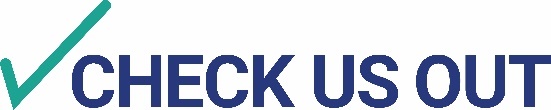        www.traderecruiting.com